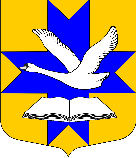 Администрация муниципального образованияБольшеколпанское сельское поселениеГатчинского муниципального районаЛенинградской областиПОСТАНОВЛЕНИЕ«22» сентября  2016 г.					                                № 321В связи с техническими ошибками и необходимостью приведения постановления Администрации № 285 от 12.08.2016 г. «О внесении изменений в Постановление № 236 от 13.07.2016 «Об утверждении Административного регламента предоставления муниципальной услуги «Выдача разрешений на снос или пересадку зеленых насаждений» в соответствие,ПОСТАНОВЛЯЕТ:Внести в преамбулу Постановления  администрации Большеколпанского сельского поселения № 285 от 12.08.2016 года  «О внесении изменений в Постановление 
№ 236 от 13.07.2016 «Об утверждении Административного регламента предоставления муниципальной услуги «Выдача разрешений на снос или пересадку зеленых насаждений» следующие изменения:вместо слов «№ 236 от 13.07.2016 «Об утверждении Административного регламента предоставления муниципальной услуги «Выдача разрешений на снос или пересадку зеленых насаждений» читать: «№ 56 от 25.02.2015 «Об утверждении Административного регламента предоставления муниципальной услуги «Выдача разрешений на снос или пересадку зеленых насаждений (с изм. от 13.07.2016 №236)».Пункт 1 Постановления читать в следующей редакции «1. Внести изменения в п.2.4 Административного регламента предоставления муниципальной услуги «Выдача разрешений на снос или пересадку зеленых насаждений», утвержденного Постановлением администрации Большеколпанского сельского поселения № 56 от 25.02.2015 (с изм. № 285 от 12.08.2016), и изложить его в следующей редакции:«2.4. Результат предоставления муниципальной услуги:Результатом предоставления муниципальной услуги является выдача разрешения на снос или пересадку зеленых насаждений на территории муниципального образования, за исключением земельных участков, принадлежащих на праве собственности юридическим и физическим лицам, субъекту РФ – Ленинградская область и находящихся в федеральной собственности, в виде муниципального правового акта, либо мотивированный отказ в выдаче разрешения на снос зеленых насаждений.»2. Настоящее Постановление вступает в силу после официального опубликования.3. Контроль за выполнением настоящего постановления оставляю за собой.Глава администрации:                                                                  М.В. БычининаО внесении изменений в Постановление № 285 от 12.08.2016 